Stoke Hill Infant & Nursery School: Accessibility Plan 2018-2019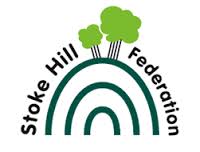 Cc Head teacher, Caretaker, Premises Manager, Health & Safety Coordinator Area of Need	Short Term	Person(s) Responsible ActionLong term                                                Environment                             All steps to be highlightedPaint the edges of all external steps in yellow/white Retouch faded paint Mike Diarise a check of ground paint                                                Environment                             Slopes to be identifiable Paint the boundary of slopes in bright paint with directional arrowsIn car park repaint around the manhole coversPaint covers to left of Head teacher’s office Retouch faded paint along nursery gravel area on entrance to the school MikeDiarise termly checks of slopes and access pointsRepaint where necessary                                                 Environment                             Obstacles to be highlighted at eye levelPut coloured tape around posts outside of Foundation classrooms and Yr1 & 2 blocksMikeRe-tape as and where necessary, but always annuallyExplore re-surfacing                                                 Environment                             All trip hazards to be acknowledged/ highlightedSpray/cone off area around potholesSpray around tree stumpsMake visitors/ children aware of trip hazardsMikeMike Everyone                                                 Environment                             Trees to be kept trimGardener to cut back any overhanging bushes and branchesBryan Long term maintenance                                                Environment                             Ensure all entrance and exit points are clearly identifiableAdd tape around handles where necessaryMikeLong term maintenance                                                Environment                             Toilet spaces to be fully functioningSteps to be available in all Disabled toiletsMikeTo be reviewed as part of  cleaning process, SEND meetings and OT/Physio visits                                                Environment                             Toilets to be distinguishablePurchase coloured toilet seats for Disabled toiletsMikeTo form part of redecoration schedule                                                Environment                             Continued support for children with hearing impairment and Auditory Processing DisorderAvailable SoundField Systems to be in use where children with HI or APD are presentClasses to have rechargeable battery kitsLimit the noise from overhead projectors, heaters etc.Ensure children are positioned where they can lip-read/see teacher’s gesturesKelly Class teachers & TAs Regular check of equipment and PAT testing Ensure SoundField system follows child(ren) through the school/Federation and is installed in an adequate position                                                Environment                             Ensure children and parents can access the school and playground safelyKeep leaves and debris off of decking area in the Nursery and slope from playground to main buildingRepaint access to slope at the front of the schoolEnsure that drainage is sufficient at top and bottom of slopesCheck sense garden/wildlife area prior to useRemoval of the denMike Mike Mike Class teachers & TAsOngoing checks to ensure slopes are drained, cleared of leaves and debris  and are identifiableEsp. important during the Autumn and Winter months                                                 Environment                             Ensure children can access resources adequatelyEnsure that handrails are identifiable e.g. tapeEnsure chair and table height(s) are adequate for child. Store walking frames, wheelchairs mechanical chairs etc. appropriatelyMike Class teachers & TAsClass teachers & TAsPaint all handrails in bright coloursOngoing checksSENCO to consult with OTs for checks                                                Environment                             Ensure that obstacles along corridors are highlightedFix tape to water fountains in corridor and Y2 block Ensure lighting is adequate in all corridors Mike Ongoing checksPeopleEnsure all staff are aware of more vulnerable children in the schoolContinue to update and circulate ‘Vulnerable Children’ document/SEND registerContinue to ensure all staff are made aware of Behaviour Care Plans (BCP)Kelly Kelly Termly at leastPeopleDevelop staff awareness and understanding of disabilityMaintain Epipen and Epilepsy trainingContinue regular Teaching Assistant training opportunities Teachers/TAs to attend DAF meetings/Statement and EHC Plan reviewsComplete Personal Care Plans alongside the Team Around the ChildCirculate the Accessibility Plan to staff members and ensure it is updated on school websiteKelly, Carol and Sharon KellyKellyKellyKellyTraining programmeContinue to review and update Accessibility Plan annually PDMs on specific aspects of SENDAssemblies to cover specific aspects of SENDPeopleEnsure that children are kept safe and secure whilst in schoolEnsure the school is as inaccessible as possible to trespassers PHSE input e.g. Stranger Danger Risk Assessments for Educational VisitsUse of High Visibility jacketsEnsure all staff are aware of children with medical needsErection of a tall fence to the front of the schoolInstallation of metal railings and gated access to car parkTeachers/TAsTeachers/TAsTeachers/TAsKelly/First AidersContractorContractorContinual ground checks for litter, trespassers Continual monitoring of CCTVContinued communication with PCSOCurriculum Lessons are planned carefully to ensure that all pupils can access the curriculumContinue half termly work scrutiny Disseminate Provision Maps to support individual learning needsSEND resource libraryAdd key articles/SEND documentation to PortalRegular SEND update – emailed to Teachers, TAs and SLTSLTKelly Kelly KellyKelly Explore supervision opportunities between teachers and Teaching Assistants Curriculum Ensure all children can access displaysAdhere to the Federation Display policy Classroom checks via learning walksClass teachers/TAsEnsure Interactive Whiteboards are functioning adequatelySystemsReview and update system of safe movement around the school Staff to reinforce calm, one side of the corridor walking Declutter all public walkwaysEnsure coats and belongings are hung on pegs, chairs tucked in etc.SLTEveryone, including the childrenEveryone, including the childrenContinual checksTalk through aspects of being safe and respectful as part of PHSE curriculum SystemsAll children with more complex SEND to have a Personal Care PlanPersonal Care Plans encompassing PEEP, Intimate Care Plan and Moving & Handling plan to be created and disseminated every Autumn and reviewed during the academic yearKelly Review as part of a TAF/ EHCP Review or EHCP meetingSystemsEnsure  health and safety documentation surrounding children with more complex SEND is fully accessiblePersonal Care Plans encompassing PEEP, Intimate Care Plan and Moving & Handling plan to be created and disseminated every Autumn and reviewed during the academic yearKellyReview Personal Care Plans (comprising PEEPS, Moving & Handling Plans, Risk Assessments) as part of the Review/TAF 